«УТВЕРЖДАЮ»				«СОГЛАСОВАНО»:Председатель Региональной			Министр по физической культуре	общественной организации 			и спорту Удмуртской Республики	«Федерация рыболовного спорта					Удмуртской Республики»_______________Д.С.Стерхов 		_____________Д.В.Парахин«____» ____________ 2024г.			«____» ___________2024 г«СОГЛАСОВАНО»:Глава МО «Муниципальный округКаракулинский район УР»______________ М.Н.Белёвцев«____» ____________ 2024 г.	ПОЛОЖЕНИЕО проведении Чемпионата Удмуртской Республики По рыболовному спорту в дисциплине «Ловля донной удочкой»(Соревнования субъекта РФ до КМС)Код-номер вида спорта: 0920161811М и 0920171811М2024Общее положениеЧемпионат Удмуртской Республики по рыболовному спорту в дисциплине "Ловля донной удочкой" проводиться согласно календарного плана официальных физкультурных мероприятий и спортивных мероприятий Удмуртской Республики на 2024 год.Цели и задачи:пропаганда активного и здорового образа жизни;популяризация спортивного рыболовства - ловля донной удочкой;привлечение молодежи к спортивной ловле рыбы;повышение мастерства спортсменов, обмен опытом спортивной и тренерской работы;выявление сильнейших команд и спортсменов Удмуртской Республики.Соревнования проводятся по Правилам, утвержденным Минспортом России № 572 от 28.07.2020. Непосредственно с правилами соревнований можно ознакомится http://www.rors.ru/ru/activity/fishing/rybosport/Запрещается оказывать противоправное влияние на результаты спортивных соревнований, а так же участвовать в азартных играх, в букмекерских конторах и тотализаторах путем заключения пари на официальных спортивных соревнованиях.ОрганизаторыОбщее руководство по организации и проведению РОО «Федерация Рыболовного спорта Удмуртской Республики», далее по тексту РОО "ФРС УР".Непосредственное проведение и организация соревнований возлагается на судейскую коллегию, утвержденную приказом РОО "ФРС УР".Гл. судья - Шестаков В.С. ССВКМесто и сроки проведенияСоревнования проводятся 24-25 августа 2024 года.Место проведения соревнований: Удмуртская Республика, Каракулинский район, озеро Медведка. Координаты: 55.889528, 53.470097Район соревнований определяется и оборудуется Оргкомитетом, Судейской коллегией и членами РОО "ФРС УР".Требования к участникам и условия их допускаКоличество участников - 50 человек.К участию в соревнования допускаются спортсмены и рыболовы - любители (мужчины и женщины) рыболовно-спортивных сообществ, клубов и организаций Удмуртской Республики.По решению РОО "ФРС УР" к участию в соревнованиях могут быть допущены спортсмены и команды рыболовно-спортивных обществ, клубов и организаций других регионов России, а также рыболовы-любители.В связи с ограниченным количеством секторов (участников) ввиду особенности береговой лини в месте проведения соревнования организаторы имеют право отказать в регистрации спортсмену или рыболову - любителю без объяснения причины.Всем участникам соревнований необходимо иметь при себе: документ, удостоверяющий личность (паспорт) или свидетельство о рождении, страховой полис обязательного медицинского страхования, оригинал договора о страховании несчастных случаев, жизни и здоровья (страховка должна быть спортивная, т.е. повышенного риска), спортивную разрядную книжку (для подтверждения спортивного разряда спортсмена, имеющим спортивные разряды). Каждый участник должен иметь справку о состоянии здоровья, которая является основанием для допуска к спортивным соревнованиям.Команды-участники и спортсмены обязаны учувствовать в церемонии открытия и закрытия соревнования.Для возмещения затрат на проведения соревнований принимаются взносы в размере 1 500 (одна тысяча пятьсот) рублей с одного участника.Стартовый взнос вносится в срок до 24 августа 2024 года, председателю  правления Региональной общественной организации «Федерация рыболовного спорта Удмуртской Республики»; Стерхову Д.С. переводом на банковскую карту по номеру телефона 89512013199 (Т- Банк).В мандатную комиссию соревнований при регистрации подают заявки, оформленные по форме, в соответствии с действующими правилами вида спорта "Рыболовный спорт", утвержденными Министерством спорта Российской Федерации 28.08.2020 года.Допускаются спортсмены, достигшие 18-ти летнего возраста. Участники младшей возрастной категории допускаются только в присутствии родителей или с лицами, заменяющими их, при наличии нотариальной доверенности которое предъявляется в мандатную комиссию при регистрации.Употребление алкоголя в период проведения соревнования и курение в зоне во время тура запрещено.Лица в нетрезвом виде к участию в соревнованиях не допускаются.Участники в нетрезвом виде во время проведения соревнований дисквалифицируются, регистрационный взнос не возвращается.ПрограммаСоревнования личные, командные номер-код спортивной дисциплины0920161811М и 0920171811М.Продолжительность соревнований: два тура в два дня, по одному туру в день. Продолжительность тура пять часов.Характеристика водоема: водоем на месте соревнований не имеет течение. Основные виды рыб, преобладающие при ловле донной удочкой: лещ, плотва, окунь.24 августа 2024 (суббота)5:00 - 6:00 Регистрация участников.6:00 - 6:30 Жеребьевка 1 тура.6:30 - 7:00 Открытие соревнований, объявление регламента соревнований.7:00 - 7:30 Доставка снастей к секторам. Сложить снасти в секторе и покинуть его.7:30 - 8:50 Сигнал "Вход в зону", подготовка (1:20 часа). Проверка судьями снастей, прикормки и насадки.8:50- 9:00 Сигнал закорм сектора. (10 минут).9:00 - 14:00 Старт первого тура, ловля (5 часов).14:00 Сигнал финиш.14:00 - 15:00 Взвешивание уловов, подведение итогов 1 тура.25 августа 2024 (воскресенье)6:00 - 6:30 Регистрация участников6:30 - 7:00 Жеребьевка 2 тура7.00 - 7:30 Доставка снастей к секторам. Сложить снасти в секторе и покинуть его.7:30 - 8:50 Сигнал "Вход в зону", подготовка (1:20 часа). Проверка судьями снастей, прикормки и насадки.8:50- 9:00 Сигнал закорм сектора. (10 минут).9:00 - 14:00 Старт второго тура, ловля (5 часов).14:00 Сигнал финиш.14:00 - 15:00 Взвешивание уловов, подведение итогов 2 тура.15:00 Объявление результатов соревнований, награждения победителей.16:00 Отъезд участников.Условия подведения итоговПодсчет результатов и определение победителей производится в соответствии с Правилами ФРСР по ловле на донную удочку.В подсчете участвуют спортсмены, выступавшие во всех турах соревнования и не снятые с соревнований в каком либо из туров.Каждому спортсмену для каждого тура начисляется количество баллов, равное весу его улова в граммах.Для каждого тура в каждой зоне спортсмены упорядочиваются по убыванию количества баллов. Первое место получает спортсмен, имеющий больше, либо равно баллов, чем у любого из остальных в зоне, вторым - у кого больше либо равно баллов, чем у любого из остальных в зоне, за исключением первого, третьим - у кого больше либо равно баллов, чем у любого из остальных в зоне, за исключением первого и второго, и так далее. В случае, если несколько спортсменов имеют одинаковое число баллов, они получают одинаковое место, равное среднему арифметическому мест, им присвоенных. Спортсмены, оставшиеся без улова, получают место, равное последнему месту в зоне.Для каждого спортсмена рассчитывается сумма мест, которые он занял в своей зоне в каждом из туров, и сумма баллов за все туры.Список спортсменов упорядочивается в порядке возрастания суммы мест. В случае равенства суммы мест - в порядке убывания суммы баллов за все туры. В случае равенства и суммы баллов за все туры - в порядке убывания количества баллов за последний тур этапа соревнования. Место, занятое спортсменом, определяется как расположение в этом списке после упорядочивания по вышеуказанной схеме. Первый по списку - первое место, второй - второе место, и так далее. В случае равенства и суммы мест, и суммы баллов, и количества баллов в последнем туре, все спортсмены, у которых имеется равенство этих показателей между собой, получают место, равное среднему арифметическому мест, им присвоенных.При снятии с соревнований спортсменов, которое состоялось после начала подсчета, подсчет должен быть произведен заново без участия в нем снятых спортсменов, команд или пар.Для спортсменов из других регионов РФ ведется отдельный протокол.НаграждениеСпортсмены, занявшие призовые места в личном и командном зачете, награждаются медалями и дипломами.Допускается учреждение дополнительных призов от спонсоров.Условия финансированияРасходы, связанные с участием спортсменов в соревнованиях (проезд до места соревнований, проживание, питание, прикормка и т.д.), несут командирующие их организации (клубы) или они осуществляются непосредственно самими участниками соревнований.Расходы на возмещение затрат по обследованию места соревнований, на техническое обеспечение соревнований (наградная атрибутика, канцелярские принадлежности, сигнальная лента и т.д.), оплата судий, медицинского работника за счет стартовых взносов.Участнику, снявшемуся с соревнования до его окончания или дисквалифицированному по решению Главной судейской коллегии за нарушения Порядка и Правил проведения соревнования, стартовый взнос не возвращается.Обеспечение безопасности участников и зрителейОказание скорой медицинской помощи осуществляется в соответствии с приказом Министерства здравоохранения Российской Федерации от 23 октября 2020 года № 1144н "О порядке оказания медицинской помощи лицам, занимающимся физической культурой и спортом (в том числе при подготовки и проведении физкультурных мероприятий и спортивных мероприятий), включая порядок медицинского осмотра лиц, желающих пройти спортивную подготовку, заниматься физической культурой и спортом в организациях и (или) выполнить нормативы испытаний (тестов) Всероссийского физкультурно-спортивного комплекса "Готов к труду и обороне".Обеспечение безопасности участников и зрителей осуществляется согласно требованиям Правил обеспечения безопасности при проведении официальных спортивных соревнований, утвержденных постановление Правительства Российской Федерации от 18 апреля 2014 за № 353.Выполнение требований безопасности обеспечивает руководитель учреждений (спортивных сооружений), привлекаемых для проведения соревнований, контроль за выполнением требований и наличием акта технического обследования спортивного сооружения осуществляет главный судья соревнований.Ответственность за жизнь и здоровье участников соревнований в пути следования, выполнение участниками соревнований правил техники безопасности, соблюдение дисциплины и порядка во время проведения соревнований несут руководители команд.Соревнования проводятся в соответствии с Федеральным законом от 4 декабря 2007 года № 329-ФЗ «О физической культуре и спорте Российской Федерации».Спортивные соревнования проводятся в местах проведения официальных спортивных соревнований, отвечающих требованиям правил безопасности при проведении официальных спортивных соревнований в соответствии с Федеральнымзаконом от 4 декабря 2007 года № 329 ФЗ «О физической культуре и спорте в Российской Федерации» при наличии актов готовности объекта спорта к проведению спортивных соревнований, утвержденных в установленном порядке.В местах проведения соревнований должен находиться квалифицированный медицинский персонал, контроль за обеспечением медицинского сопровождения осуществляет РОО «Федерация Рыболовного спорта Удмуртской Республики» и главный судья соревнований.Участие в соревнованиях осуществляется только при наличии договора (оригинала), о страховании жизни и здоровья от несчастных случаев, который представляется в комиссию по допуску участников на каждого участника соревнований. Страхование участников соревнований осуществляется командирующими организациями.Основанием для допуска спортсмена к соревнованиям по медицинским заключениям является заявка с отметкой «Допущен» напротив каждой фамилии спортсмена с подписью врача по лечебной физкультуре или врача по спортивной медицине и заверенной личной печатьюСоревнования проводятся при соблюдении требований:Приказа Министерства спорта России № 497 от 08 июля 2020 года «О проведении спортивных мероприятий на территории Российской Федерации».Постановления Главного государственного санитарного врача РФ от 30 июня 2020 г. N16 «Об утверждении санитарно-эпидемиологических правил СП 3.1/2.4.359820 «Санитарно-эпидемиологические требования к устройству, содержанию и организации работы образовательных организаций и других объектов социальной инфраструктуры для детей и молодежи в условиях распространения новой коронавирусной инфекции (COVID-19)».Регламента по организации и проведению официальных физкультурных и спортивных мероприятий на территории Российской Федерации в условиях сохранения рисков распространения COVID-19 утвержденным Министром спорта Российской Федерации и Главным государственным санитарным врачом Российской Федерации от 31 июля 2020 года.Распоряжения Главы Удмуртской Республики от 18 марта 2020 года № 42-РГ «О введении режима повышенной готовности и об отдельных мерах по снижению риска распространения новой коронавирусной инфекции (2019-пСоV) на территории Удмуртской Республики».Заявки на участиеПредварительные заявки от команд и спортсменов принимаются в произвольной форме до 24:00 28.06.2024 года в группе «ФРС УР» вконтакте https://vk.com/frsudm.В предварительной заявке указывается: название команды, ФИО, год рождения, наличие спортивного разряда, город, статус участников (б/р, З разряд, 2 разряд, 1 разряд и т.д) номер мобильного телефона для связи.Информация о предварительной регистрации, приглашение на участие в соревновании, а так же справочная информация публикуется на вышеуказанном форуме в соответствующем разделе.Окончательная регистрация и жеребьевка будут проводится непосредственно на месте проведения соревнований на берегу водоема у судейского столика 26.08.2023г.Прочие условияУчастник обязан знать и соблюдать Правила любительского и спортивного рыболовства и правила соревнований. За нарушения правил соревнований спортсмен несет ответственность в виде замечаний, предупреждений или снятия с соревнований.Участники и зрители несут персональную ответственность за соблюдением техники безопасности и сохранения личных вещей во время проведения соревнований.Соревнования могут быть перенесены по погодным (форс-мажорным) условиям, о чем организаторы обязаны сообщить не менее чем за час до начала соревнований.Протесты по настоящий Регламент соревнований не принимаются и не рассматриваются.О любых изменениях в настоящем регламенте организаторы обязаны сообщить до начала соревнований.Порядок и правила проведения соревнованийСоревнование проводится в соответствии с Правилами вида спорта «Рыболовный спорт», утвержденными приказом Минспорта России от «28» июля 2020 г. № 572.Участник обязан знать и соблюдать Правила вида спорта «Рыболовный спорт», Правила рыболовства для Волжско-Каспийского рыбохозяйственного бассейна и правила соревнований. За нарушение правил спортсмен несёт ответственность в установленном порядке.Длина удилищ не должна превышать 4,5 метра.Спортсмен имеет право оснастить неограниченное количество удилищ, но ловить одновременно можно только одним удилищем.Максимальная длина кормушки — 7 см, максимальная ширина, высота или диаметр — 5 см.Длина поводка должна быть такой, чтобы минимальная дистанция между крючком и ближним к нему концом кормушки была не менее 50 см. (рис. 1)Правильно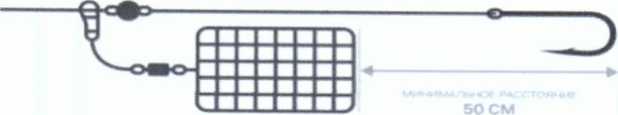 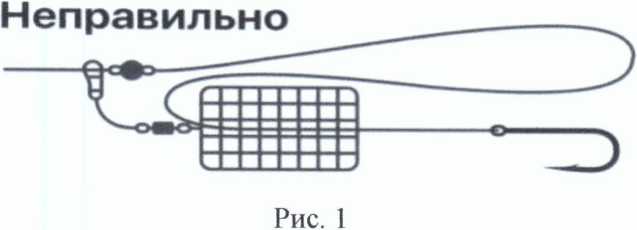 Разрешается оснастка (In-Line), которая в случае обрыва поводка или основной лески (шнура) позволит рыбе легко освободиться от кормушки.Каждый спортсмен обязан иметь садок для хранения пойманной рыбы. Разрешено использование подсачека. Подсачеком может пользоваться только сам спортсмен. Сетка садка должна быть изготовлена из естественной или искусственной нити. Диаметр садка с круглым основанием — не менее 40 см, для садков с прямоугольным основанием — диагональ садка не менее 50 см; длина садка не менее 3 метров. После сигнала «Старт» и до взвешивания улова садок должен быть максимально погружен в воду, по возможности, по всей его длине. Применение садков из металлической сетки запрещено. Минимальная длина садка может быть увеличена исходя из условий водоема, что должно быть указано в регламенте соревнования.Спортсмену разрешается применять насадку и прикормку только естественного происхождения. Насадка не должна быть по своему составу смесью измельченных компонентов. Хлеб, паста, смеси веществ или насадок, таких как пеллете, бойлы, шарики прикормки или каши и т. п. в качестве насадки запрещены. Насадка и прикормка могут быть окрашены, пропитаны и/или покрыты вкусоароматическими веществами. Насадка должна быть насажена на крючок методом ее прокалывания, а не прикрепляться к нему каким-либо иным способом. Одновременно и в качестве насадки, и в составе прикормки, могут использоваться зерна и/или части зерен кукурузы, конопли, пшеницы, гороха и т. п., прошедшие любую обработку, сохраняющую их целостность. Одновременно на крючок может быть насажено несколько различных насадок. Запрещаются насадки и прикормки, содержащие в переработанном или в не переработанном виде рыбу (за исключением рыбной муки), муравьев, муравьиные яйца и икру рыб. Запрещено использование любых искусственных насадок. Запрещается применение наркотических и одурманивающих рыбу веществ.В секторе разрешено хранить прикормку и насадку в количестве не более, чем разрешено регламентом соревнования. Возможные излишки насадки и прикормки из сектора удаляются. Если количество прикормки и насадки в секторе превышаетустановленную норму, то спортсмен получает соответствующие санкции. Количество прикормки (увлажненной, просеянной и готовой к использованию смеси вместе с грунтом и иными компонентами, включая гравий, землю, кукурузу, пшеницу, коноплю и т. д. и прочие добавки) на один тур не должно превышать 15 литров на одного спортсмена.Количество живой насадки и прикормки на один тур для одного спортсмена устанавливается в предельном объеме 2,5 литров, из которых не более 1/2 (0,5) литра мелкого (прикормочный) мотыля, крупного мотыля — не более 1/8 (0,125) литра, и не более 1/2 (0,5) литра земляных или навозных червей.Оснастки доставляются в точку ловли при помощи удилища, исключительно при помощи мускульной силы спортсмена. В целях безопасности любые виды боковых забросов (таких, при которых в момент силовой части заброса удилище оказывается направленным в сторону других спортсменов) запрещены.Направление заброса должно быть в пределах условных границ, являющихся воображаемым продолжением боковых сторон сектора. Забрасывать снасть за границы сектора и в возможную нейтральную зону запрещается. Дальность заброса снасти удилищем не ограничивается. После поимки рыбы разрешается производить следующий заброс только после помещения пойманной рыбы в садок. Спортсмену разрешается держать удилище в руке или класть его на берег, на воду или на специальные держатели (подставки), не вынимая оснастку из воды. Заброс снасти должен производиться с использованием катушки. В процессе заброса леска должна сходить с катушки. Забросы, при которых леска с катушки не сходит, запрещены.Все спортсмены по завершении каждого тура соревнований обязаны убрать за собой мусор в своем секторе.НАСТОЯЩЕЕ ПОЛОЖЕНИЕ ЯВЛЯЕТСЯ ОФИЦИАЛЬНЫМ
ПРИГЛАШЕНИЕМ НА СОРЕВНОВАНИЕ.